
ՀԱՅԱՍՏԱՆԻ ՀԱՆՐԱՊԵՏՈՒԹՅԱՆ ԻՋԵՎԱՆ ՀԱՄԱՅՆՔ 
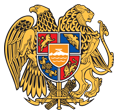 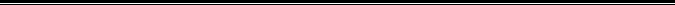 ԱՐՁԱՆԱԳՐՈՒԹՅՈՒՆ N 11
22 ԴԵԿՏԵՄԲԵՐԻ 2022թվական

ԱՎԱԳԱՆՈՒ ԱՐՏԱՀԵՐԹ ՆԻՍՏԻՀամայնքի ավագանու նիստին ներկա էին ավագանու 18 անդամներ:Բացակա էին` Մեդորա Ասիլյանը, Արմինե Դովլաթբեկյանը, Ռաչիկ Եպիսկոպոսյանը, Արտակ Խաչատրյանը, Կարեն Ծովանյանը, Վահան Ղազումյանը, Արման Ղալթախչյանը, Զոյա Պետրոսյանը, Նանե ՎիրաբյանըՀամայնքի ղեկավարի հրավերով ավագանու նիստին մասնակցում էին`
Արթուր Այդինյան, Արարատ Պարոնյան, Նարեկ Ճաղարյան, Դավիթ Վիրաբյան, Արտեմ ՈսկանյանՆիստը վարում էր  համայնքի ղեկավար` Արթուր ՃաղարյանըՆիստը արձանագրում էր ` Հրանտ ՆերսեսյանըԼսեցին
ՀԱՅԱՍՏԱՆԻ ՀԱՆՐԱՊԵՏՈՒԹՅԱՆ ՏԱՎՈՒՇԻ ՄԱՐԶԻ ԻՋԵՎԱՆ ՀԱՄԱՅՆՔԻ ԱՎԱԳԱՆՈՒ ՆԻՍՏԻ ՕՐԱԿԱՐԳԸ ՀԱՍՏԱՏԵԼՈՒ ՄԱՍԻՆ /Զեկ. ԱՐԹՈՒՐ ՃԱՂԱՐՅԱՆ/Ղեկավարվելով «Տեղական ինքնակառավարման մասին» օրենքի 14-րդ հոդվածի 6-րդ մասով.Համայնքի ավագանին որոշում է․1.ՀՀ Տավուշի մարզի Իջևան համայնքի տարածքում 2023 թվականի տեղական տուրքերի դրույքաչափերը հաստատելու մասին 2․ՀՀ Տավուշի մարզի Իջևան համայնքի տարածքում 2023 թվականի համայնքի կողմից մատուցվող ծառայությունների դիմաց գանձվող վճարների դրույքաչափերը հաստատելու մասին 3․Տավուշի մարզի, Իջևան համայնքի, Իջևան քաղաքի վարչական սահմաններում ընդգրկված 0.06996հա մակերեսով հողամասի նպատակային նշանակության փոփոխությանը հավանություն տալու մասին4․Տավուշի մարզի, Իջևան համայնքի ,,Ենոքավան բնակավայրի հողօգտագործման գլխավոր հատակագծի մշակում, քաղաքաշինական կանոնադրության և կառուցապատման կանոնակարգման պլանի մշակում,, նախագծի մշակման առաջադրանքի նախագիծը համաձայնեցնելու մասին5․Տավուշի մարզի, Իջևան համայնք, Դիտավան բնակավայրի վարչական սահմաններում ընդգրկված 0.02հա մակերեսով հողամասի նպատակային նշանակության փոփոխությանը հավանություն տալու մասին6․Տավուշի մարզի, Իջևան համայնք, Գետահովիտ բնակավայրի վարչական սահմաններում ընդգրկված 0.006հա մակերեսավ հողամասի նպատակային նշանակության փոփոխությանը հավանություն տալու մասին7․Տավուշի մարզի, Իջևան համայնք, Աչաջուր բնակավայրի վարչական սահմաններում ընդգրկված 0.02հա մակերեսով հողամասի նպատակային նշանակության փոփոխությանը հավանություն տալու մասինՈրոշումն ընդունված է. /կցվում է որոշում N 176/Լսեցին
ՀՀ ՏԱՎՈՒՇԻ ՄԱՐԶԻ ԻՋԵՎԱՆ ՀԱՄԱՅՆՔԻ ՏԱՐԱԾՔՈՒՄ 2023 ԹՎԱԿԱՆԻ ՏԵՂԱԿԱՆ ՏՈՒՐՔԵՐԻ ԴՐՈՒՅՔԱՉԱՓԵՐԸ ՀԱՍՏԱՏԵԼՈՒ ՄԱՍԻՆ /Զեկ. ԱՐԱՐԱՏ ՊԱՐՈՆՅԱՆ/ Ղեկավարվելով "Տեղական տուրքերի և վճարների մասին" օրենքի 8-րդ և 10-րդ հոդվածների և "Տեղական ինքնակառավարման մասին" ՀՀ օրենքի 18-րդ հոդվածի 1-ին մասի 18-րդ կետի և 38-րդ հոդվածի 1-ին մասի 2-րդ կետի պահանջներով.  Համայնքի ավագանին որոշում է 1.Հաստատել Իջևան համայնքի տեղական տուրքերի դրույքաչափերը /կցվում է հավելված 1/: 2.Սույն որոշումն ուժի մեջ է մտնում հրապարակման հաջորդ օրվանից։Որոշումն ընդունված է. /կցվում է որոշում N 177/Լսեցին
ՀՀ ՏԱՎՈՒՇԻ ՄԱՐԶԻ ԻՋԵՎԱՆ ՀԱՄԱՅՆՔԻ ՏԱՐԱԾՔՈՒՄ 2023 ԹՎԱԿԱՆԻ ՀԱՄԱՅՆՔԻ ԿՈՂՄԻՑ ՄԱՏՈՒՑՎՈՂ ԾԱՌԱՅՈՒԹՅՈՒՆՆԵՐԻ ԴԻՄԱՑ ԳԱՆՁՎՈՂ ՎՃԱՐՆԵՐԻ ԴՐՈՒՅՔԱՉԱՓԵՐԸ ՀԱՍՏԱՏԵԼՈՒ ՄԱՍԻՆ /Զեկ. ԱՐԱՐԱՏ ՊԱՐՈՆՅԱՆ/ Ղեկավարվելով ,,Տեղական ինքնակառավարման մասին” ՀՀ օրենքի 18-րդ հոդվածի 1-ին մասի  19-րդ կետի, 38-րդ հոդվածի 1-ին մասի 5-րդ կետի և 88-րդ հոդվածի պահանջներով. Համայնքի ավագանին որոշում է 1.Հաստատել համայնքի կողմից մատուցվող ծառայությունների դիմաց գանձվող վճարների դրույքաչափերը /կցվում է հավելված  2/: 2.Սույն որոշումն ուժի մեջ է մտնում հրապարակման հաջորդ օրվանից։Որոշումն ընդունված է. /կցվում է որոշում N 178/Լսեցին
ՏԱՎՈՒՇԻ ՄԱՐԶԻ, ԻՋԵՎԱՆ ՀԱՄԱՅՆՔԻ, ԻՋԵՎԱՆ ՔԱՂԱՔԻ ՎԱՐՉԱԿԱՆ ՍԱՀՄԱՆՆԵՐՈՒՄ ԸՆԴԳՐԿՎԱԾ 0.06996ՀԱ ՄԱԿԵՐԵՍՈՎ ՀՈՂԱՄԱՍԻ ՆՊԱՏԱԿԱՅԻՆ ՆՇԱՆԱԿՈՒԹՅԱՆ ՓՈՓՈԽՈՒԹՅԱՆԸ ՀԱՎԱՆՈՒԹՅՈՒՆ ՏԱԼՈՒ ՄԱՍԻՆ /Զեկ. ԱՐԹՈՒՐ ԱՅԴԻՆՅԱՆ/Համայնքի ղեկավարը ներկայացրեց, որ ՀՀ կառավարության 29.12.2011թ. թիվ 1920-Ն որոշման 13-րդ և 54-րդ կետերի պահանջներով, ՀՀ  վարչապետի 2009թ. դեկտեմբերի 22-ի թիվ 1064-Ա որոշմամբ ստեղծված ՀՀ համայնքների քաղաքաշինական ծրագրային փաստաթղթերի մշակման աշխատանքները համակարգող միջգերատեսչական հանձնաժողովի կողմից 5.12.2022թ. տրվել է ՀՀ  Տավուշի մարզ Իջևան համայնք, Իջևան քաղաքի վարչական սահմաններում ընդգրկված 11-001-0252-0002 ծածկագրով և 0.19063հա մակերեսով հողամասից 0.06996հա մակերեսով  գյուղատնտեսական նպատակային նշանակության  վարելահող  հողատեսքից՝ բնակավայրերի նպատակային, բնակելի կառուցապատման գործառնական նշանակության հողերի շարքին դասելու ՀՀ Տավուշի մարզի Իջևան համայնքի Իջևան քաղաքը ներառող միկրոռեգիոնալ մակարդակի Տավուշ-6 համակցված տարածական պլանավորման փաստաթղթերի փոփոխության վերաբերյալ թիվ 2/փ 283 դրական եզրակացությունը: Սույնով խնդրվում է տալ հավանություն, Իջևան համայնք, Իջևան քաղաքի վարչական տարածքում ընդգրկված 11-001-0252-0002 ծածկագրով և 0.06996հա մակերեսով գյուղատնտեսական նպատակային նշանակության տարածքը վարելահող  հողատեսքից՝ բնակավայրերի նպատակային, բնակելի կառուցապատման  գործառնական  նշանակության հողերի կազմ փոխելու  համայնքի  ղեկավարի  առաջարկությանը: Հիմք ընդունելով վերոգրյալը և ղեկավարվելով  ՀՀ  ,,Տեղական ինքնակառավարման մարմինների մասին,, օրենքի 18-րդ  հոդվածի  թիվ 29 և թիվ 31 կետերի պահանջներով.Համայնքի ավագանին որոշում է. 1. Տալ հավանություն՝  ՀՀ  Տավուշի մարզ Իջևան համայնք, Իջևան քաղաքի  վարչական տարածքում ընդգրկված 11-001-0252-0002 ծածկագրով և 0.06996հա մակերեսով գյուղատնտեսական նպատակային նշանակության տարածքը վարելահող  հողատեսքից՝ բնակավայրերի նպատակային, բնակելի կառուցապատման գործառնական նշանակության  հողերի կազմ փոխելու  համայնքի ղեկավարի առաջարկությանը:Որոշումն ընդունված է. /կցվում է որոշում N 179/Լսեցին
ՏԱՎՈՒՇԻ ՄԱՐԶԻ, ԻՋԵՎԱՆ ՀԱՄԱՅՆՔԻ ,,ԵՆՈՔԱՎԱՆ ԲՆԱԿԱՎԱՅՐԻ ՀՈՂՕԳՏԱԳՈՐԾՄԱՆ ԳԼԽԱՎՈՐ ՀԱՏԱԿԱԳԾԻ ՄՇԱԿՈՒՄ, ՔԱՂԱՔԱՇԻՆԱԿԱՆ ԿԱՆՈՆԱԴՐՈՒԹՅԱՆ ԵՎ ԿԱՌՈՒՑԱՊԱՏՄԱՆ ԿԱՆՈՆԱԿԱՐԳՄԱՆ ՊԼԱՆԻ ՄՇԱԿՈՒՄ,, ՆԱԽԱԳԾԻ ՄՇԱԿՄԱՆ ԱՌԱՋԱԴՐԱՆՔԸ ՀԱՄԱՁԱՅՆԵՑՆԵԼՈՒ ՄԱՍԻՆ /Զեկ. ԱՐԹՈՒՐ ԱՅԴԻՆՅԱՆ/ՀՀ Քաղաքաշինության կոմիտեի կողմից մշակված,  ՀՀ Տավուշի մարզի Իջևան համայնքի  ,,Ենոքավան բնակավայրի հողօգտագործման գլխավոր հատակագծի մշակում, քաղաքաշինական կանոնադրության և կառուցապատման կանոնակարգման պլանի մշակում,,  նախագծի մշակման առաջադրանքի նախագիծի վերաբերյալ միջգերատեսչական հանձնաժողովի կողմից 07.12.2022թ.-ին տրվել է թիվ1/Ա-10 դրական եզրակացություն: Համայնքի ավագանու քննարկմանն է ներկայացվում ՀՀ Տավուշի մարզի Իջևան համայնքի  ,,Ենոքավան բնակավայրի հողօգտագործման գլխավոր հատակագծի մշակում, քաղաքաշինական կանոնադրության և կառուցապատման կանոնակարգման պլանի մշակում,, նախագծման առաջադրանքը, հակաձայնեցնելու համար /կցվում է նախագիծը/: Հիմք ընդունելով վերոգրյալը և ղեկավարվելով  ՀՀ  ,,Տեղական ինքնակառավարման մարմինների մասին,, օրենքի 18-րդ  հոդվածի  թիվ 29  կետի պահանջներով.Համայնքի ավագանին որոշում է. 1. Տալ հավանություն՝ ՀՀ Տավուշի մարզի Իջևան համայնքի  ,,Ենոքավան բնակավայրի հողօգտագործման գլխավոր հատակագծի մշակում, քաղաքաշինական կանոնադրության և կառուցապատման կանոնակարգման պլանի մշակում,, նախագծման առաջադրանքին:Որոշումն ընդունված է. /կցվում է որոշում N 180/Լսեցին
ՏԱՎՈՒՇԻ ՄԱՐԶԻ, ԻՋԵՎԱՆ ՀԱՄԱՅՆՔ, ԴԻՏԱՎԱՆ ԲՆԱԿԱՎԱՅՐԻ ՎԱՐՉԱԿԱՆ ՍԱՀՄԱՆՆԵՐՈՒՄ ԸՆԴԳՐԿՎԱԾ 0.02ՀԱ ՄԱԿԵՐԵՍՈՎ ՀՈՂԱՄԱՍԻ ՆՊԱՏԱԿԱՅԻՆ ՆՇԱՆԱԿՈՒԹՅԱՆ ՓՈՓՈԽՈՒԹՅԱՆԸ ՀԱՎԱՆՈՒԹՅՈՒՆ ՏԱԼՈՒ ՄԱՍԻՆ /Զեկ. ԱՐԹՈՒՐ ԱՅԴԻՆՅԱՆ/Համայնքի ղեկավարը ներկայացրեց, որ ՀՀ կառավարության 29.12.2011թ. թիվ 1920-Ն որոշման 13-րդ և 54-րդ կետերի պահանջներով, ՀՀ  վարչապետի 2009թ. դեկտեմբերի 22-ի թիվ 1064-Ա որոշմամբ ստեղծված ՀՀ համայնքների քաղաքաշինական ծրագրային փաստաթղթերի մշակման աշխատանքները համակարգող միջգերատեսչական հանձնաժողովի կողմից 13.12.2022թ. տրվել է ՀՀ  Տավուշի մարզ Իջևան համայնք, Դիտավան բնակավայրի վարչական սահմաններում ընդգրկված 11-026-0134-0037 ծածկագրով և 0.02հա մակերեսով հողամասից 0.02հա մակերեսով  գյուղատնտեսական նպատակային նշանակության  վարելահող  հողատեսքից՝ էներգետիկայի, տրանսպորտի, կոմունալ ենթակառուցվածքների ՝կապի հողերի շարքին դասելու ՀՀ Տավուշի մարզի Իջևան համայնքի Դիտավան բնակավայրը  ներառող միկրոռեգիոնալ մակարդակի  Տավուշ-2 համակցված տարածական պլանավորման փաստաթղթերի փոփոխության վերաբերյալ թիվ 2/փ 292 դրական եզրակացությունը: Սույնով խնդրվում է տալ հավանություն, Իջևան համայնք, Դիտավան բնակավայրի վարչական տարածքում ընդգրկված 11-026-0134-0037 ծածկագրով և 0.02հա մակերեսով գյուղատնտեսական նպատակային նշանակության տարածքը վարելահող  հողատեսքից՝ էներգետիկայի, տրանսպորտի, կոմունալ ենթակառուցվածքների ՝կապի հողերի կազմ փոխելու  համայնքի  ղեկավարի  առաջարկությանը: Հիմք ընդունելով վերոգրյալը և ղեկավարվելով  ՀՀ  ,,Տեղական ինքնակառավարման մարմինների մասին,, օրենքի 18-րդ  հոդվածի  թիվ 29 և թիվ 31 կետերի պահանջներով.Համայնքի ավագանին որոշում է. 1. Տալ հավանություն՝  ՀՀ  Տավուշի մարզ Իջևան համայնք, Դիտավան բնակավայրի  վարչական տարածքում ընդգրկված 11-026-0134-0037 ծածկագրով և 0.02հա մակերեսով գյուղատնտեսական նպատակային նշանակության տարածքը վարելահող  հողատեսքից՝ էներգետիկայի, տրանսպորտի, կոմունալ ենթակառուցվածքների ՝կապի հողերի  կազմ փոխելու  համայնքի ղեկավարի առաջարկությանը:Որոշումն ընդունված է. /կցվում է որոշում N 181/Լսեցին
ՏԱՎՈՒՇԻ ՄԱՐԶԻ, ԻՋԵՎԱՆ ՀԱՄԱՅՆՔ, ԳԵՏԱՀՈՎԻՏ ԲՆԱԿԱՎԱՅՐԻ ՎԱՐՉԱԿԱՆ ՍԱՀՄԱՆՆԵՐՈՒՄ ԸՆԴԳՐԿՎԱԾ 0.006ՀԱ ՄԱԿԵՐԵՍԱՎ ՀՈՂԱՄԱՍԻ ՆՊԱՏԱԿԱՅԻՆ ՆՇԱՆԱԿՈՒԹՅԱՆ ՓՈՓՈԽՈՒԹՅԱՆԸ ՀԱՎԱՆՈՒԹՅՈՒՆ ՏԱԼՈՒ ՄԱՍԻՆ /Զեկ. ԱՐԹՈՒՐ ԱՅԴԻՆՅԱՆ/Համայնքի ղեկավարը ներկայացրեց, որ ՀՀ կառավարության 29.12.2011թ. թիվ 1920-Ն որոշման 13-րդ և 54-րդ կետերի պահանջներով, ՀՀ  վարչապետի 2009թ. դեկտեմբերի 22-ի թիվ 1064-Ա որոշմամբ ստեղծված ՀՀ համայնքների քաղաքաշինական ծրագրային փաստաթղթերի մշակման աշխատանքները համակարգող միջգերատեսչական հանձնաժողովի կողմից 13.12.2022թ. տրվել է ՀՀ  Տավուշի մարզ Իջևան համայնք, Գետահովիտ բնակավայրի վարչական սահմաններում ընդգրկված 11-022-0045-0017 ծածկագրով և 0.006հա մակերեսով հողամասից 0.006հա մակերեսով  բնակավայրերի նպատակային նշանակության  բնակելի կառուցապատման  հողատեսքից՝ էներգետիկայի, տրանսպորտի, կոմունալ ենթակառուցվածքների ՝կապի հողերի շարքին դասելու ՀՀ Տավուշի մարզի Իջևան համայնքի Գետահովիտ բնակավայրը  ներառող միկրոռեգիոնալ մակարդակի Տավուշ-6 համակցված տարածական պլանավորման փաստաթղթերի փոփոխության վերաբերյալ թիվ 2/փ 293 դրական եզրակացությունը: Սույնով խնդրվում է տալ հավանություն, Իջևան համայնք, Գետահովիտ բնակավայրի վարչական տարածքում ընդգրկված 11-022-0045-0017 ծածկագրով և 0.006հա մակերեսով բնակավայրերի նպատակային նշանակության տարածքը բնակելի կառուցապատման  հողատեսքից՝ էներգետիկայի, տրանսպորտի, կոմունալ ենթակառուցվածքների ՝կապի հողերի կազմ փոխելու  համայնքի  ղեկավարի  առաջարկությանը: Հիմք ընդունելով վերոգրյալը և ղեկավարվելով  ՀՀ  ,,Տեղական ինքնակառավարման մարմինների մասին,, օրենքի 18-րդ  հոդվածի  թիվ 29 և թիվ 31 կետերի պահանջներով.Համայնքի ավագանին որոշում է. 1. Տալ հավանություն՝  ՀՀ  Տավուշի մարզ Իջևան համայնք, Գետահովիտ բնակավայրի  վարչական տարածքում ընդգրկված 11-022-0045-0017 ծածկագրով և 0.006հա մակերեսով բնակավայրերի նպատակային նշանակության տարածքը բնակելի կառուցապատման  հողատեսքից՝ էներգետիկայի, տրանսպորտի, կոմունալ ենթակառուցվածքների ՝կապի հողերի  կազմ փոխելու  համայնքի ղեկավարի առաջարկությանը:Որոշումն ընդունված է. /կցվում է որոշում N 182/Լսեցին
ՏԱՎՈՒՇԻ ՄԱՐԶԻ, ԻՋԵՎԱՆ ՀԱՄԱՅՆՔ, ԱՉԱՋՈՒՐ ԲՆԱԿԱՎԱՅՐԻ ՎԱՐՉԱԿԱՆ ՍԱՀՄԱՆՆԵՐՈՒՄ ԸՆԴԳՐԿՎԱԾ 0.02ՀԱ ՄԱԿԵՐԵՍՈՎ ՀՈՂԱՄԱՍԻ ՆՊԱՏԱԿԱՅԻՆ ՆՇԱՆԱԿՈՒԹՅԱՆ ՓՈՓՈԽՈՒԹՅԱՆԸ ՀԱՎԱՆՈՒԹՅՈՒՆ ՏԱԼՈՒ ՄԱՍԻՆ /Զեկ. ԱՐԹՈՒՐ ԱՅԴԻՆՅԱՆ/Համայնքի ղեկավարը ներկայացրեց, որ ՀՀ կառավարության 29.12.2011թ. թիվ 1920-Ն որոշման 13-րդ և 54-րդ կետերի պահանջներով, ՀՀ  վարչապետի 2009թ. դեկտեմբերի 22-ի թիվ 1064-Ա որոշմամբ ստեղծված ՀՀ համայնքների քաղաքաշինական ծրագրային փաստաթղթերի մշակման աշխատանքները համակարգող միջգերատեսչական հանձնաժողովի կողմից 13.12.2022թ. տրվել է ՀՀ  Տավուշի մարզ Իջևան համայնք, Աչաջուր բնակավայրի վարչական սահմաններում ընդգրկված 11-013-0002-0053 ծածկագրով և 0.02հա մակերեսով հողամասից 0.02հա մակերեսով  բնակավայրերի նպատակային նշանակության  բնակելի կառուցապատման  հողատեսքից՝ էներգետիկայի, տրանսպորտի, կոմունալ ենթակառուցվածքների ՝կապի հողերի շարքին դասելու ՀՀ Տավուշի մարզի Իջևան համայնքի Աչաջուր բնակավայրը  ներառող միկրոռեգիոնալ մակարդակի Տավուշ-2 համակցված տարածական պլանավորման փաստաթղթերի փոփոխության վերաբերյալ թիվ 2/փ 294 դրական եզրակացությունը: Սույնով խնդրվում է տալ հավանություն, Իջևան համայնք, Աչաջուր բնակավայրի վարչական տարածքում ընդգրկված 11-013-0002-0053 ծածկագրով և 0.02հա մակերեսով բնակավայրերի նպատակային նշանակության տարածքը բնակելի կառուցապատման  հողատեսքից՝ էներգետիկայի, տրանսպորտի, կոմունալ ենթակառուցվածքների ՝կապի հողերի կազմ փոխելու  համայնքի  ղեկավարի  առաջարկությանը: Հիմք ընդունելով վերոգրյալը և ղեկավարվելով  ՀՀ  ,,Տեղական ինքնակառավարման մարմինների մասին,, օրենքի 18-րդ  հոդվածի  թիվ 29 և թիվ 31 կետերի պահանջներով.Համայնքի ավագանին որոշում է. 1. Տալ հավանություն՝  ՀՀ  Տավուշի մարզ Իջևան համայնք, Աչաջուր բնակավայրի  վարչական տարածքում ընդգրկված 11-013-0002-0053 ծածկագրով և 0.02հա մակերեսով բնակավայրերի նպատակային նշանակության տարածքը բնակելի կառուցապատման  հողատեսքից՝ էներգետիկայի, տրանսպորտի, կոմունալ ենթակառուցվածքների ՝կապի հողերի  կազմ փոխելու  համայնքի ղեկավարի առաջարկությանը:Որոշումն ընդունված է. /կցվում է որոշում N 183/
Համայնքի ղեկավար

ԱՐԹՈՒՐ ՃԱՂԱՐՅԱՆ________________Նիստն արձանագրեց`   Հրանտ Ներսեսյանը _________________ Կողմ-18Դեմ-0Ձեռնպահ-0Կողմ-18Դեմ-0Ձեռնպահ-0 Կողմ-18Դեմ-0Ձեռնպահ-0Կողմ-18Դեմ-0Ձեռնպահ-0Կողմ-18Դեմ-0Ձեռնպահ-0Կողմ-18Դեմ-0Ձեռնպահ-0Կողմ-18Դեմ-0Ձեռնպահ-0Կողմ-18Դեմ-0Ձեռնպահ-0 Ավագանու անդամներԽԱՉԱՏՈՒՐ ԱԹԱԲԵԿՅԱՆԱՐԳԻՇՏԻ ԱՄԻՐԽԱՆՅԱՆՀԱՍՄԻԿ ԱՅՎԱԶՅԱՆՍԱՍՈՒՆ ԱՆՏՈՆՅԱՆՍՅՈՒԶԱՆՆԱ ԱՐԶՈՒՄԱՆՅԱՆՄՀԵՐ ԲՈՒՂԴԱՐՅԱՆԽՈՐԵՆ ԽՈՒԴԱՎԵՐԴՅԱՆԽԱՉԱՏՈՒՐ ՀԱՄԶՅԱՆՄԱՆԵ ՂԱԶՈՒՄՅԱՆԱՐԹՈՒՐ ՃԱՂԱՐՅԱՆԱՆՈՒՇ ՄԵՀՐԱԲՅԱՆՍՏԵՓԱՆ ՄԵՍՐՈՊՅԱՆԳԱԳԻԿ ՉԱՊՈՒԽՅԱՆՆԱԻՐԻ ՋԱՆՎԵԼՅԱՆՎԱՐԴԱՆ ՍԱՐԳՍՅԱՆՍՏԵՓԱՆ ՍԱՐՀԱՏՅԱՆԱՐՏՅՈՄ ՎԱՐԴԱՆՅԱՆՎԱՀԵ ՎԱՐՇԱՄՅԱՆ